Volunteer Application Form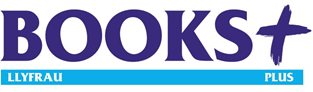 Please submit this form to the following emailCardiff@books-plus.org.ukOr send via post to:Tom Ratcliffe, BOOKS Plus, Unit 6, The Concourse, University Hospital of Wales, Cardiff, CF14 4XW.Contact details:Church details: Volunteering opportunities:Future volunteering opportunities in BOOKS Plus:	Please indicate if you are interested in or would like some more information on any of the opportunities below:Declaration: **** Subject to DBS Checks & Days/ Time of operation to be confirmed** By signing the declaration, you agree that you have permission for us to hold the contact details of yourself, your next of kin and your referees. This data will be kept securely on site at all times and not shared with any third party. Your contact details and next of kin details will be compiled into a telephone directory – used only in emergencies. ** Also by signing the declaration, you agree with our statement of faith, aims and expectations of volunteers as described overleaf.BOOKS Plus: Statement of FaithWe accept the revelation of the triune God given in the Scriptures of the Old and New Testaments and confess the historic faith of the Gospel therein set forth. We here assert doctrines which we regard as crucial to the understanding of the faith, and which should issue in mutual love, practical Christian service and Christian concern: The sovereignty and grace of God the Father, God the Son and God the Holy Spirit in creation, providence, revelation, redemption and final judgement. The divine inspiration of the Holy Scripture and its consequent entire trustworthiness and supreme authority in all matters of faith and conduct. The universal sinfulness and guilt of fallen man, making us subject to God’s wrath and condemnation. The substitutionary sacrifice of the incarnate Son of God as the sole all-sufficient ground of redemption from the guilt and power of sin, and from its eternal consequences. The justification of the sinner solely by the grace of God through faith in Christ crucified and risen from the dead. The illuminating, regenerating, indwelling and sanctifying work of God the Holy Spirit. The priesthood of all believers, who form the universal Church, the body of which Christ is the Head and which is committed by His command to the proclamation of the Gospel throughout the world. The expectation of the personal, visible return of the Lord Jesus Christ in power and glory. The Aim of BOOKS PlusThe declared aims of Light on the Mount as a charitable business are: “to enhance the caring environment provided by the hospital for patients, visitors and staff through the establishment and running of an attractive, encouraging and caring retail outlet of Christian literature and related goods”.One small way of enabling this caring environment, is by offering a prayer service, customers are invited to request prayer, to which we will commit ourselves to do so. Expectations of VolunteersWe at BOOKS Plus desire to be our best, in our work for the LORD. We expect volunteers to:Be honest and trustworthy.Be friendly, helpful and welcoming to all people who come into the shop, regardless of their background.Be in good standing with a local church.Willingly work with Christians from other denominations, promoting unity. Be in agreement with our statement of faith above. Dress smartly and have a good level of personal hygiene.Be willing to learn new skills and methods, vital to the running of the shop. The process of becoming a volunteerOnce we have processed your church reference we will invite you to come into the shop for an informal chat. During this informal chat, you are invited to ask as many questions as you like. As a result of a positive meeting, you will be invited to join the team at BOOKS Plus!Name:Title:Address:Post Code:Home Phone No:Mobile Phone No:Email:Next of Kin, Name:Next of Kin, Phone No:Church Attended:Address:Post Code:Ministers Name:Ministers Email:Day of the weekMonday:Monday:Tuesday:Tuesday:Tuesday:Wednesday:Wednesday:Thursday:Thursday:Friday:Day of the weekShift Availability9am – 1pm:1pm to 4pm:1pm to 4pm:4pm to 7pm:Saturdays11-2pm2pm-5pm2pm-5pmHow often would you like to volunteer?Eg, weekly, fortnightly, monthlyHow often would you like to volunteer?Eg, weekly, fortnightly, monthlyHow often would you like to volunteer?Eg, weekly, fortnightly, monthlyHow often would you like to volunteer?Eg, weekly, fortnightly, monthlyA ward outreach program via a trolley service. Our aim is to be a witness within the whole of the hospital.  *Becoming a key holder who will help with cashing up and opening the shop. Help with administration, which helps keep the shop going. Any other information that we may need to know? E.g. Health concerns or accessibility needsSigned:Dated: